Comportements et stratégies : mener des sondagesComportements et stratégies : mener des sondagesComportements et stratégies : mener des sondagesComportements et stratégies : mener des sondagesL’élève pense à un sujet, mais ne peut pas formuler une question ou n’inclut pas de réponses possibles.« Mon animal préféré 
est un chien. »L’élève propose une question, mais a de la difficulté à enregistrer les réponses de manière simple.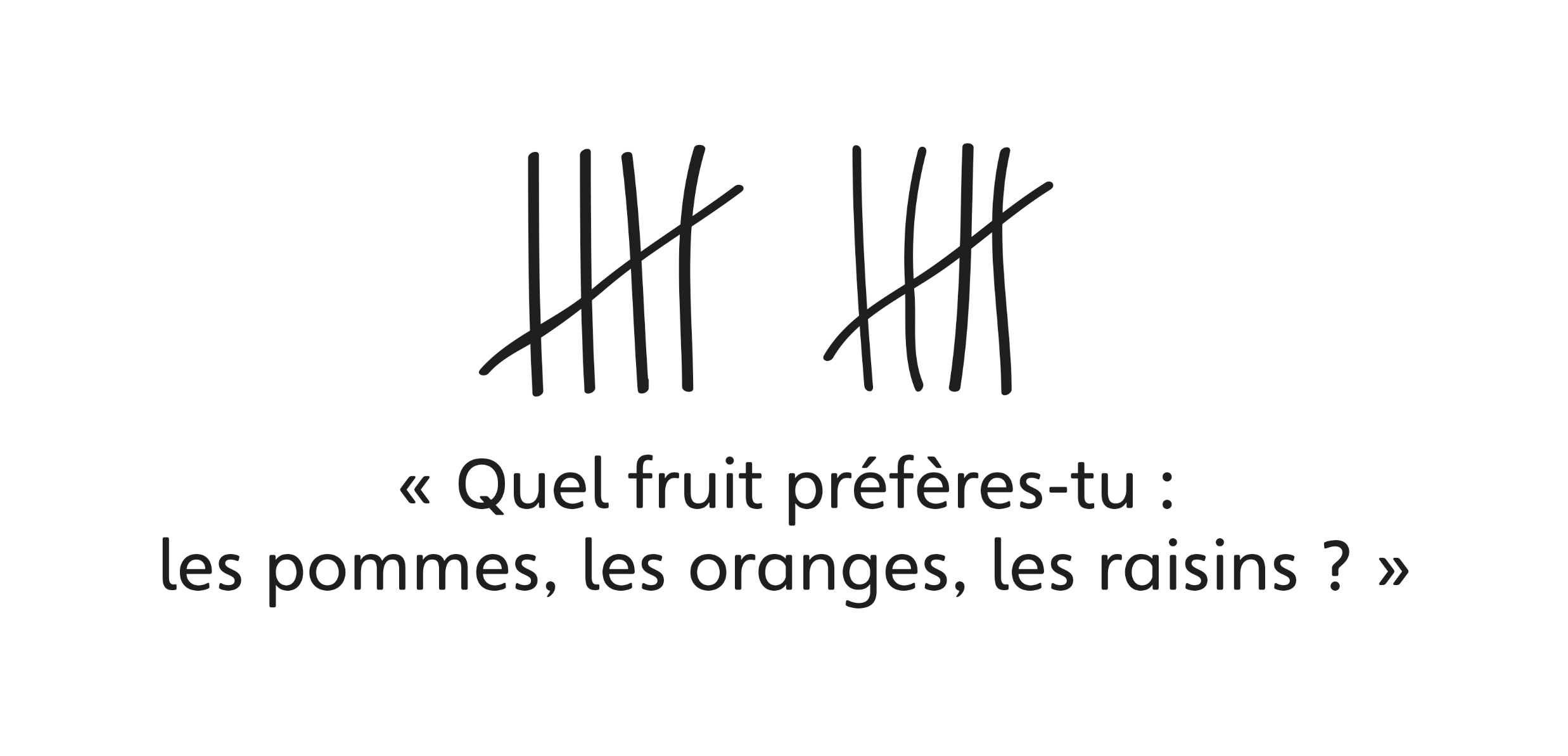 L’élève propose une question qui peut faire l’objet d’un sondage 
et recueille des données, mais 
a de la difficulté à tirer des conclusions des données.L’élève réussit à proposer une question qui peut faire l’objet d’un sondage, à recueillir des données de manière simple et 
à tirer des conclusions des données.Observations et documentationObservations et documentationObservations et documentationObservations et documentationComportements et stratégies : créer, lire et interpréter des diagrammesComportements et stratégies : créer, lire et interpréter des diagrammesComportements et stratégies : créer, lire et interpréter des diagrammesComportements et stratégies : créer, lire et interpréter des diagrammesL’élève crée une représentation, mais a de la difficulté à convertir l’information du tableau de pointage en graphique (c.-à-d., les nombres du tableau et du diagramme ne correspondent pas).L’élève crée une représentation, mais entasse les objets ou n’espace pas également les objets ni les rectangles ombrés.L’élève lit des représentations, mais a de la difficulté à interpréter les données pour répondre à des questions.L’élève réussit à interpréter des représentations en notant le nombre de plus / moins que d’autres catégories.Observations et documentationObservations et documentationObservations et documentationObservations et documentation